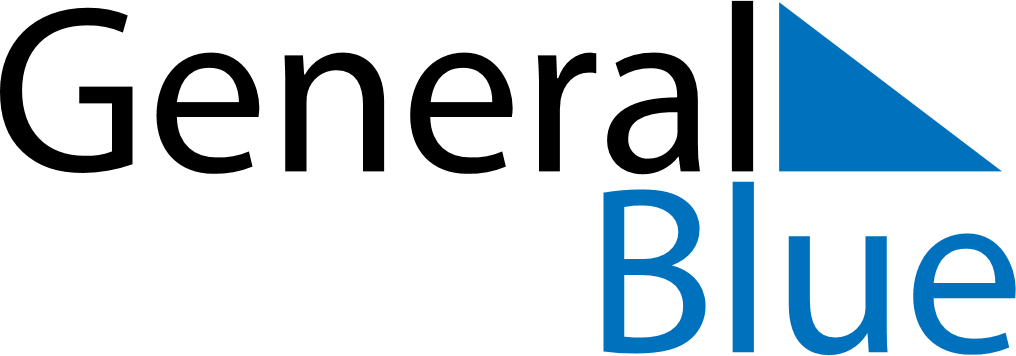 2025 – Q1Panama  2025 – Q1Panama  2025 – Q1Panama  2025 – Q1Panama  2025 – Q1Panama  JanuaryJanuaryJanuaryJanuaryJanuaryJanuaryJanuarySUNMONTUEWEDTHUFRISAT12345678910111213141516171819202122232425262728293031FebruaryFebruaryFebruaryFebruaryFebruaryFebruaryFebruarySUNMONTUEWEDTHUFRISAT12345678910111213141516171819202122232425262728MarchMarchMarchMarchMarchMarchMarchSUNMONTUEWEDTHUFRISAT12345678910111213141516171819202122232425262728293031Jan 1: New Year’s DayJan 9: Martyrs’ DayMar 3: Shrove MondayMar 4: Shrove Tuesday